Orange and yellow (oo sounds)Read the alien words containing the ‘oo’ special friends.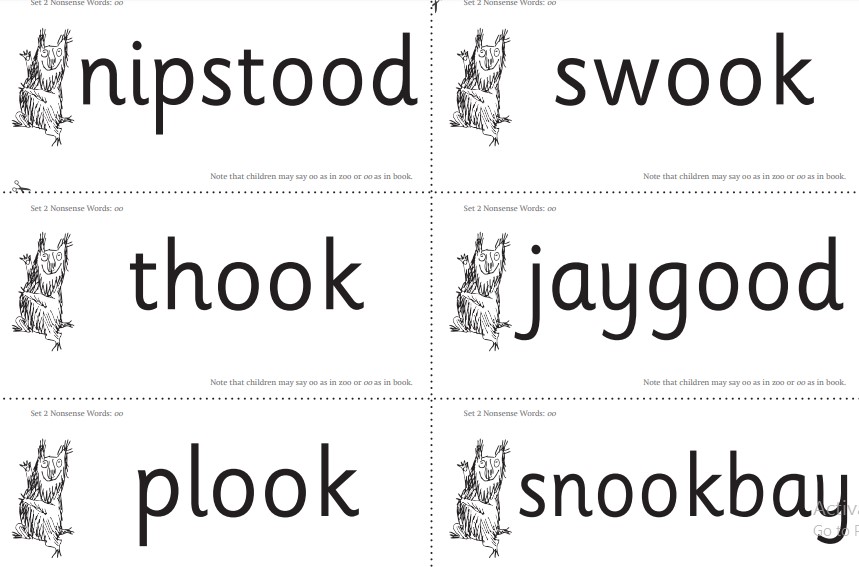 Write the words you read yesterday containing the ‘oo’ special friends.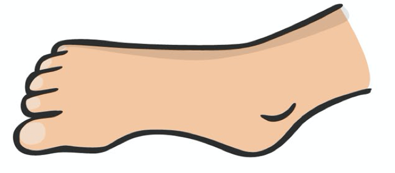 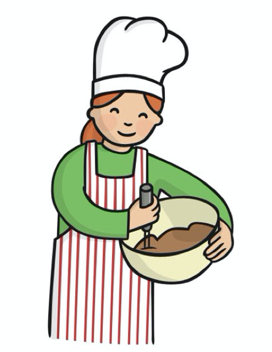 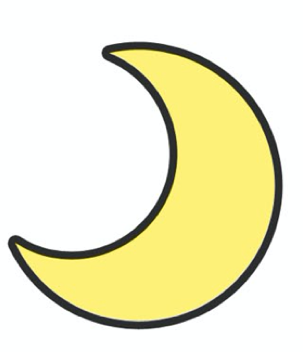 _ _ _ _			 _ _ _ _			_ _ _ _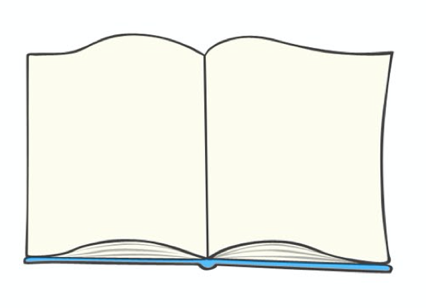 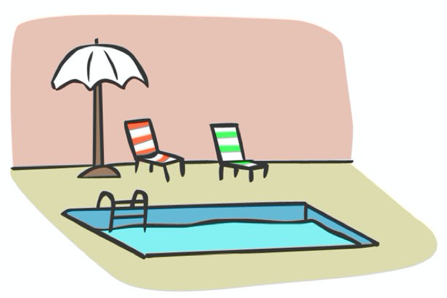      _ _ _ _  			   _ _ _ _